ОПИСАНИЕ МЕСТОПОЛОЖЕНИЯ ГРАНИЦГраница территориальной зоны режимных территорий (СО3) г.Ртищево Ртищевского муниципального района Саратовской области(наименование объекта, местоположение границ которого описано (далее - объект)Сведения об объектеСведения об объектеСведения об объектеN п/пХарактеристики объектаОписание характеристик1231Местоположение объектаСаратовская область, Ртищевский р-н, Ртищево г.2Площадь объекта ± величина погрешности определения площади (P ± ∆P), га28.01 ± 0.013Иные характеристики объекта1. Виды разрешенного использования земельных участков и объектов капитального строительства:1) Обеспечение обороны и безопасности2. -3. -Сведения о местоположении границ объектаСведения о местоположении границ объектаСведения о местоположении границ объектаСведения о местоположении границ объектаСведения о местоположении границ объектаСведения о местоположении границ объекта1. Система координат МСК-64, зона 11. Система координат МСК-64, зона 11. Система координат МСК-64, зона 11. Система координат МСК-64, зона 11. Система координат МСК-64, зона 11. Система координат МСК-64, зона 12. Сведения о характерных точках границ объекта2. Сведения о характерных точках границ объекта2. Сведения о характерных точках границ объекта2. Сведения о характерных точках границ объекта2. Сведения о характерных точках границ объекта2. Сведения о характерных точках границ объектаОбозначение характерных точек границКоординаты, мКоординаты, мМетод определения координат характерной точкиСредняя квадратическая погрешность положения характерной точки (Mt), мОписание обозначения точки на местности (при наличии)Обозначение характерных точек границXYМетод определения координат характерной точкиСредняя квадратическая погрешность положения характерной точки (Mt), мОписание обозначения точки на местности (при наличии)1234561579203.681348295.14Геодезический метод0.1-2579235.691348320.37Геодезический метод0.1-3579274.781348345.61Геодезический метод0.1-4579275.181348345.87Геодезический метод0.1-5579288.351348354.38Геодезический метод0.1-6579468.561348470.11Геодезический метод0.1-7579539.471348515.00Геодезический метод0.1-8579505.081348581.75Геодезический метод0.1-9579416.451348534.45Геодезический метод0.1-10579405.761348554.45Геодезический метод0.1-11579420.861348562.24Геодезический метод0.1-12579422.221348562.94Геодезический метод0.1-13579452.741348578.54Геодезический метод0.1-14579450.421348582.45Геодезический метод0.1-15579449.971348583.19Геодезический метод0.1-16579445.221348592.82Геодезический метод0.1-17579483.911348615.17Геодезический метод0.1-18579382.171348791.80Геодезический метод0.1-19579388.961348795.57Геодезический метод0.1-20579400.201348801.77Геодезический метод0.1-21579372.211348864.90Геодезический метод0.1-22579367.391348881.82Геодезический метод0.1-23579364.381348892.38Геодезический метод0.1-24579364.341348892.51Геодезический метод0.1-25579359.661348908.92Геодезический метод0.1-26579360.811348909.35Геодезический метод0.1-27579367.401348911.86Геодезический метод0.1-28579368.011348912.09Геодезический метод0.1-29579353.101348941.86Геодезический метод0.1-30579342.431348961.06Геодезический метод0.1-31579346.721348964.22Геодезический метод0.1-32579385.291348992.56Геодезический метод0.1-33579414.151349010.43Геодезический метод0.1-34579406.691349019.13Геодезический метод0.1-35579440.711349049.71Геодезический метод0.1-36579441.681349048.49Геодезический метод0.1-37579446.321349053.86Геодезический метод0.1-38579368.181349151.56Геодезический метод0.1-39579344.771349138.26Геодезический метод0.1-40579325.021349127.48Геодезический метод0.1-41579319.701349138.33Геодезический метод0.1-42579244.051349088.11Геодезический метод0.1-43579237.861349106.70Геодезический метод0.1-44579219.331349128.07Геодезический метод0.1-45579114.921349045.80Геодезический метод0.1-46579114.921349045.57Геодезический метод0.1-47579113.831349044.95Геодезический метод0.1-48579109.161349041.27Геодезический метод0.1-49579109.031349041.17Геодезический метод0.1-50579030.391348984.27Геодезический метод0.1-51579032.471348980.48Геодезический метод0.1-52579053.351348941.19Геодезический метод0.1-53579060.321348928.21Геодезический метод0.1-54579053.981348926.02Геодезический метод0.1-55579040.241348918.45Геодезический метод0.1-56579038.631348916.86Геодезический метод0.1-57579037.621348916.50Геодезический метод0.1-58579034.611348915.41Геодезический метод0.1-59579028.491348912.53Геодезический метод0.1-60579015.931348911.28Геодезический метод0.1-61578946.051348889.99Геодезический метод0.1-62578902.161348865.75Геодезический метод0.1-63578912.521348846.63Геодезический метод0.1-64579026.651348623.87Геодезический метод0.1-65579075.801348530.56Геодезический метод0.1-66579127.351348430.29Геодезический метод0.1-1579203.681348295.14Геодезический метод0.1--67579352.151348924.86Геодезический метод0.1-68579328.751348964.56Геодезический метод0.1-69579321.351348974.96Геодезический метод0.1-70579287.481349010.48Геодезический метод0.1-71579240.511348979.38Геодезический метод0.1-72579298.011348878.28Геодезический метод0.1-73579354.281348915.51Геодезический метод0.1-67579352.151348924.86Геодезический метод0.1-3. Сведения о характерных точках части (частей) границы объекта3. Сведения о характерных точках части (частей) границы объекта3. Сведения о характерных точках части (частей) границы объекта3. Сведения о характерных точках части (частей) границы объекта3. Сведения о характерных точках части (частей) границы объекта3. Сведения о характерных точках части (частей) границы объектаОбозначение характерных точек части границыКоординаты, мКоординаты, мМетод определения координат характерной точкиСредняя квадратическая погрешность положения характерной точки (Mt), мОписание обозначения точки на местности (при наличии)Обозначение характерных точек части границыXYМетод определения координат характерной точкиСредняя квадратическая погрешность положения характерной точки (Mt), мОписание обозначения точки на местности (при наличии)123456------------План границ объектаОбзорная схема границ объекта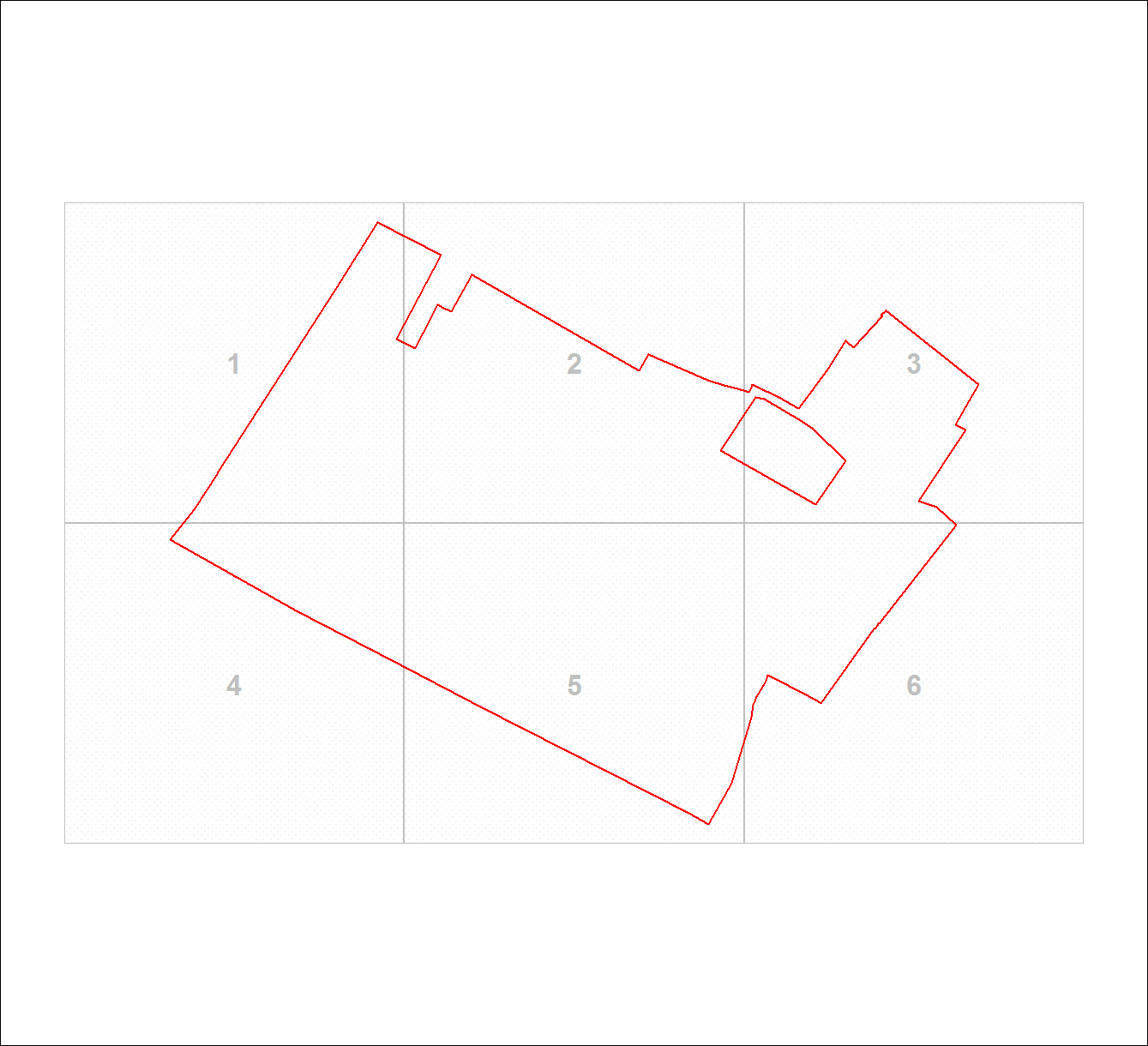 Масштаб 1:7147Используемые условные знаки и обозначения:Используемые условные знаки и обозначения: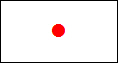 Характерная точка границы объекта землеустройства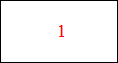 Надписи номеров характерных точек границы объекта землеустройства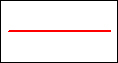 Граница объекта землеустройстваПодпись___________________________________________Дата 25 января 2019 г.Место для оттиска печати (при наличии) лица, составившего описание местоположения границ объектаМесто для оттиска печати (при наличии) лица, составившего описание местоположения границ объектаПлан границ объектаВыносной лист № 1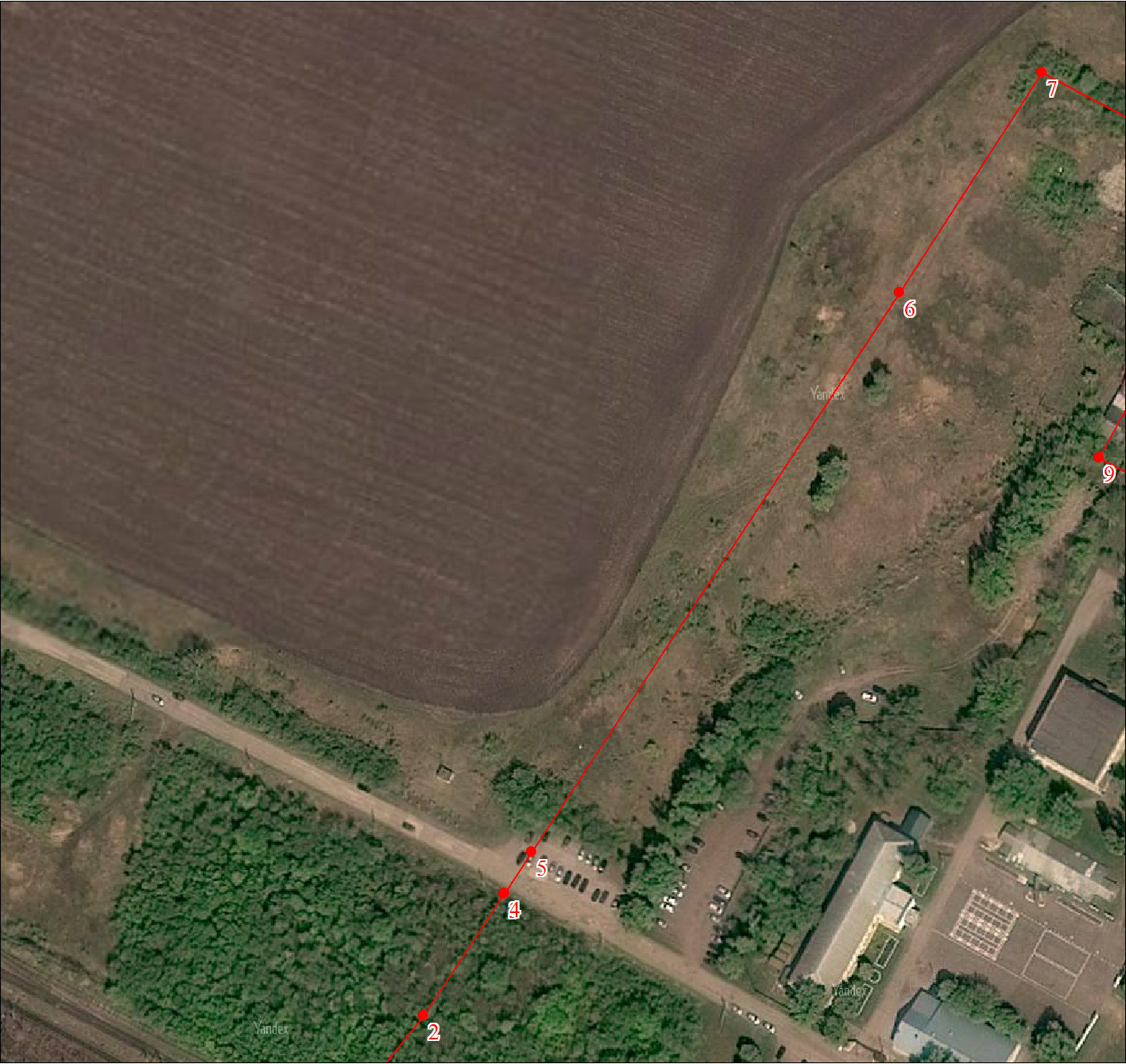 Масштаб 1:2000Используемые условные знаки и обозначения:Используемые условные знаки и обозначения:Условные обозначения представлены на листе Подпись___________________________________________Дата 25 января 2019 г.Место для оттиска печати (при наличии) лица, составившего описание местоположения границ объектаМесто для оттиска печати (при наличии) лица, составившего описание местоположения границ объектаПлан границ объектаВыносной лист № 2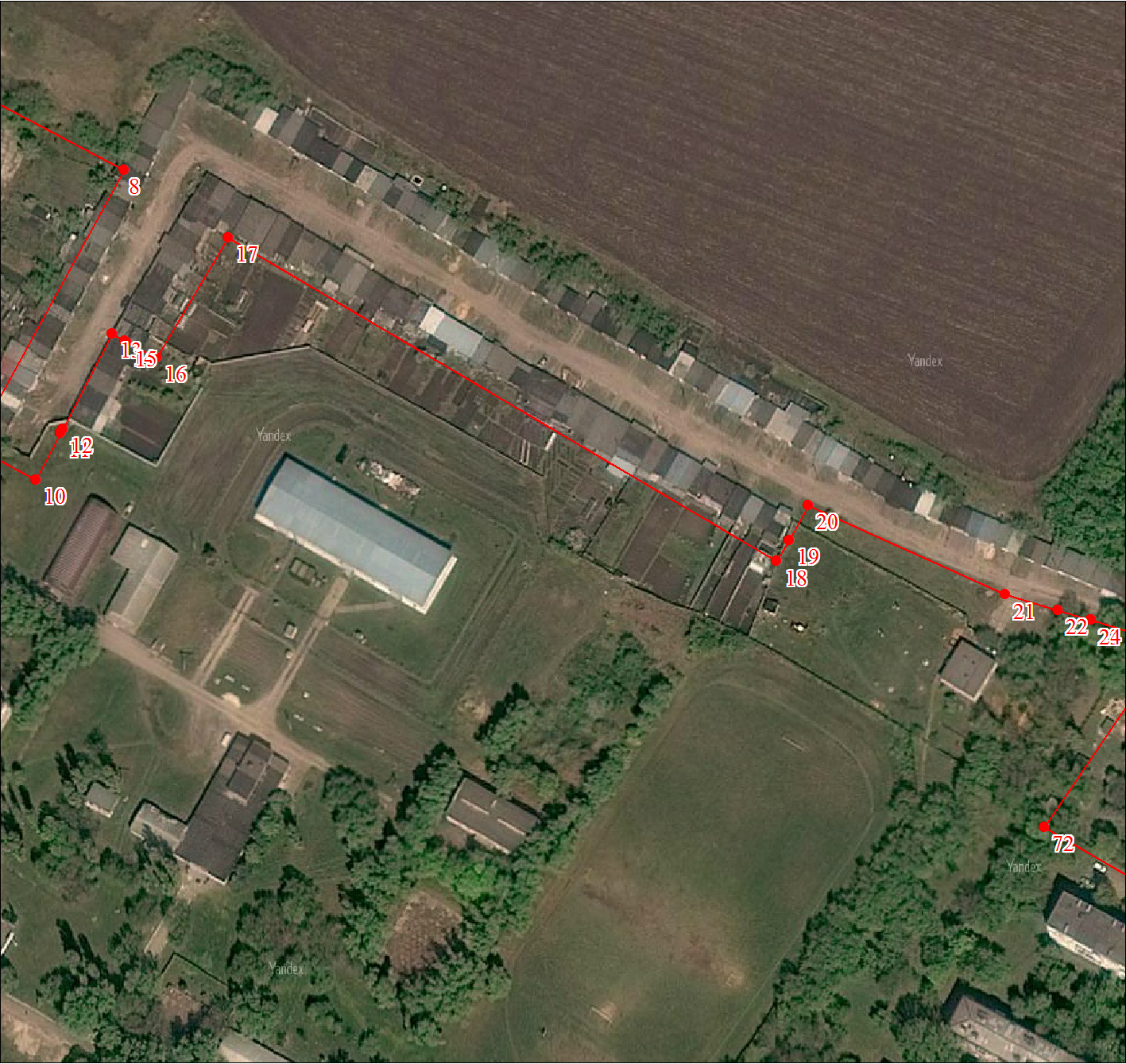 Масштаб 1:2000Используемые условные знаки и обозначения:Используемые условные знаки и обозначения:Условные обозначения представлены на листе Подпись___________________________________________Дата 25 января 2019 г.Место для оттиска печати (при наличии) лица, составившего описание местоположения границ объектаМесто для оттиска печати (при наличии) лица, составившего описание местоположения границ объектаПлан границ объектаВыносной лист № 3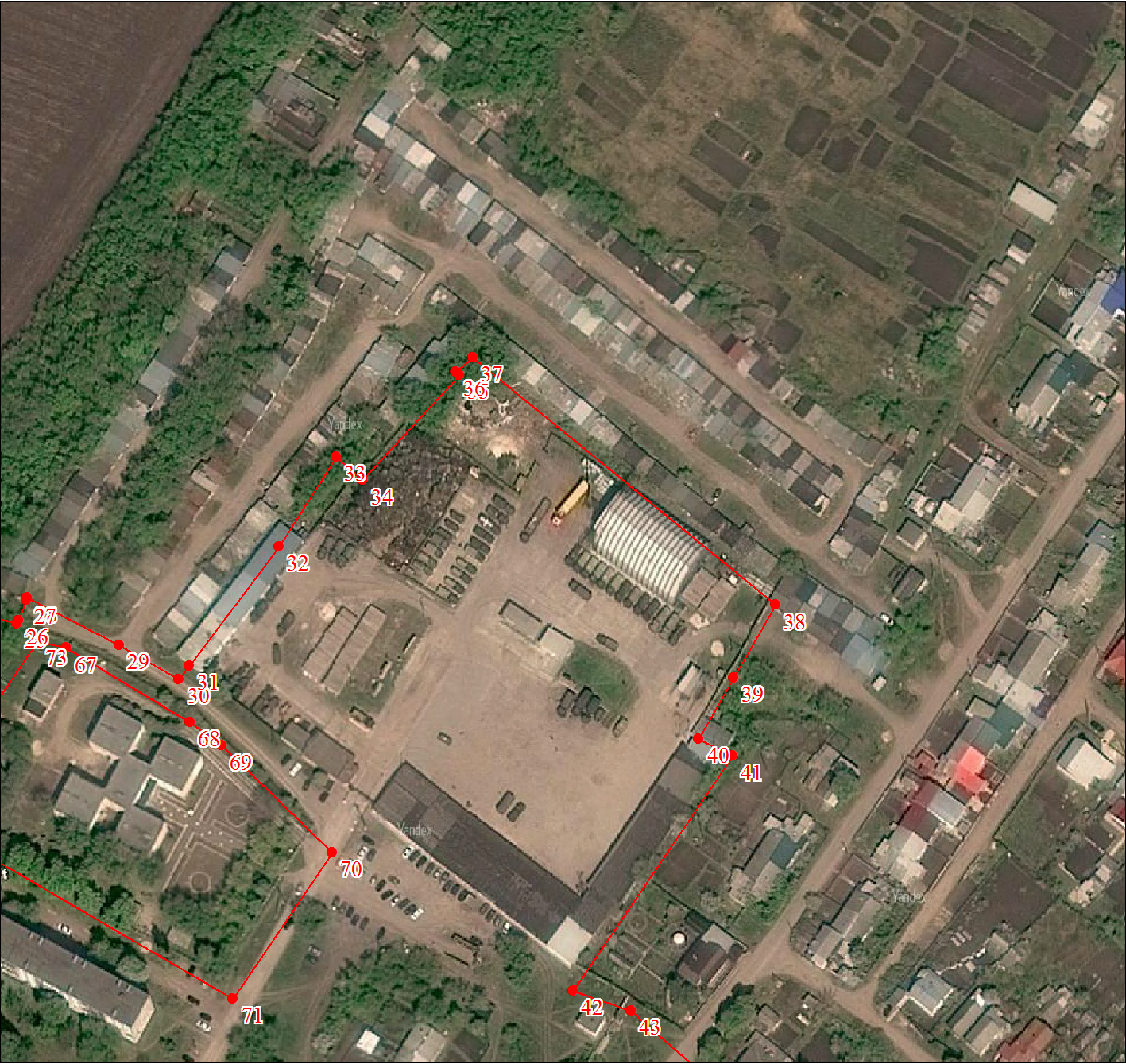 Масштаб 1:2000Используемые условные знаки и обозначения:Используемые условные знаки и обозначения:Условные обозначения представлены на листе Подпись___________________________________________Дата 25 января 2019 г.Место для оттиска печати (при наличии) лица, составившего описание местоположения границ объектаМесто для оттиска печати (при наличии) лица, составившего описание местоположения границ объектаПлан границ объектаВыносной лист № 4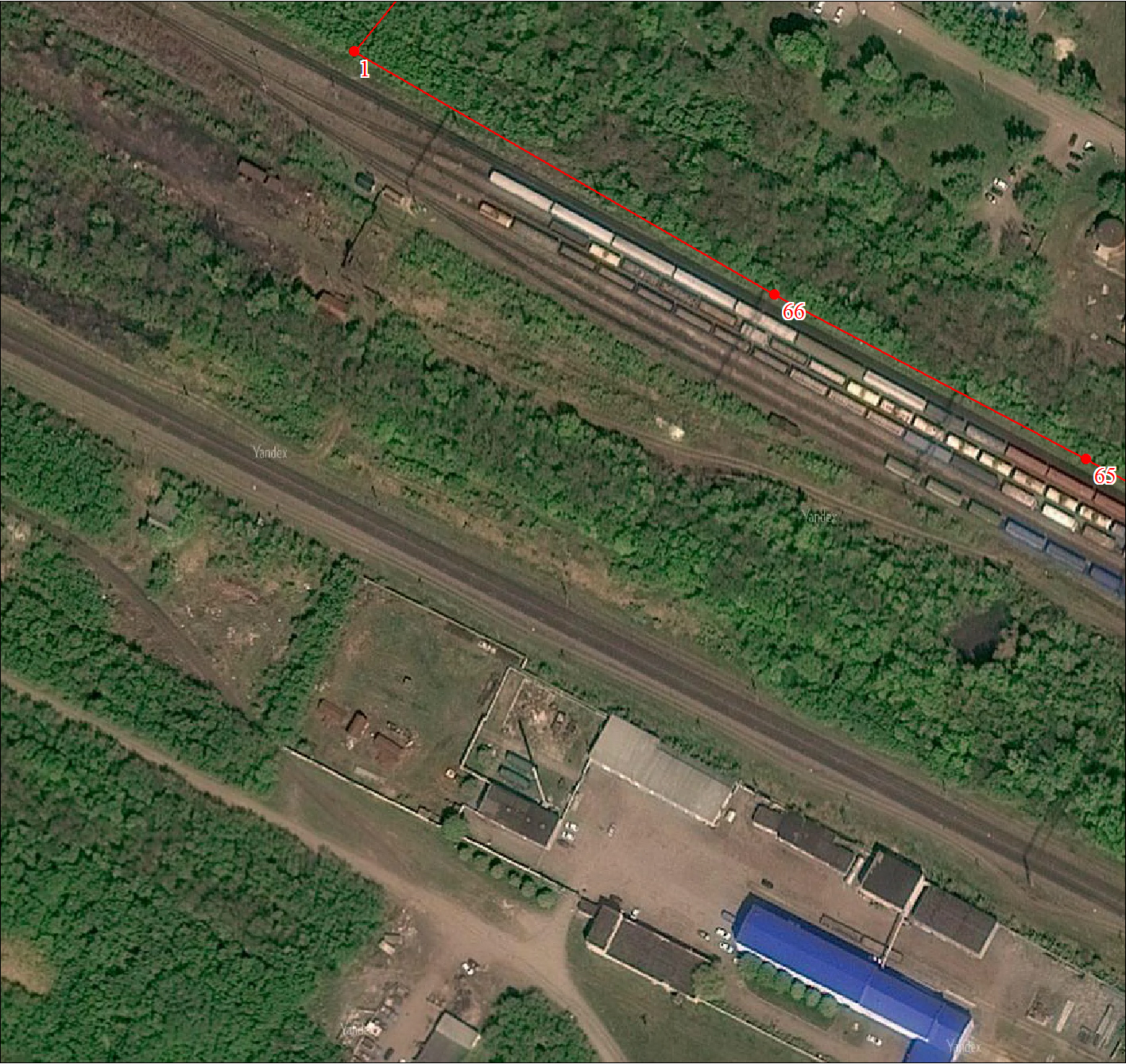 Масштаб 1:2000Используемые условные знаки и обозначения:Используемые условные знаки и обозначения:Условные обозначения представлены на листе Подпись___________________________________________Дата 25 января 2019 г.Место для оттиска печати (при наличии) лица, составившего описание местоположения границ объектаМесто для оттиска печати (при наличии) лица, составившего описание местоположения границ объектаПлан границ объектаВыносной лист № 5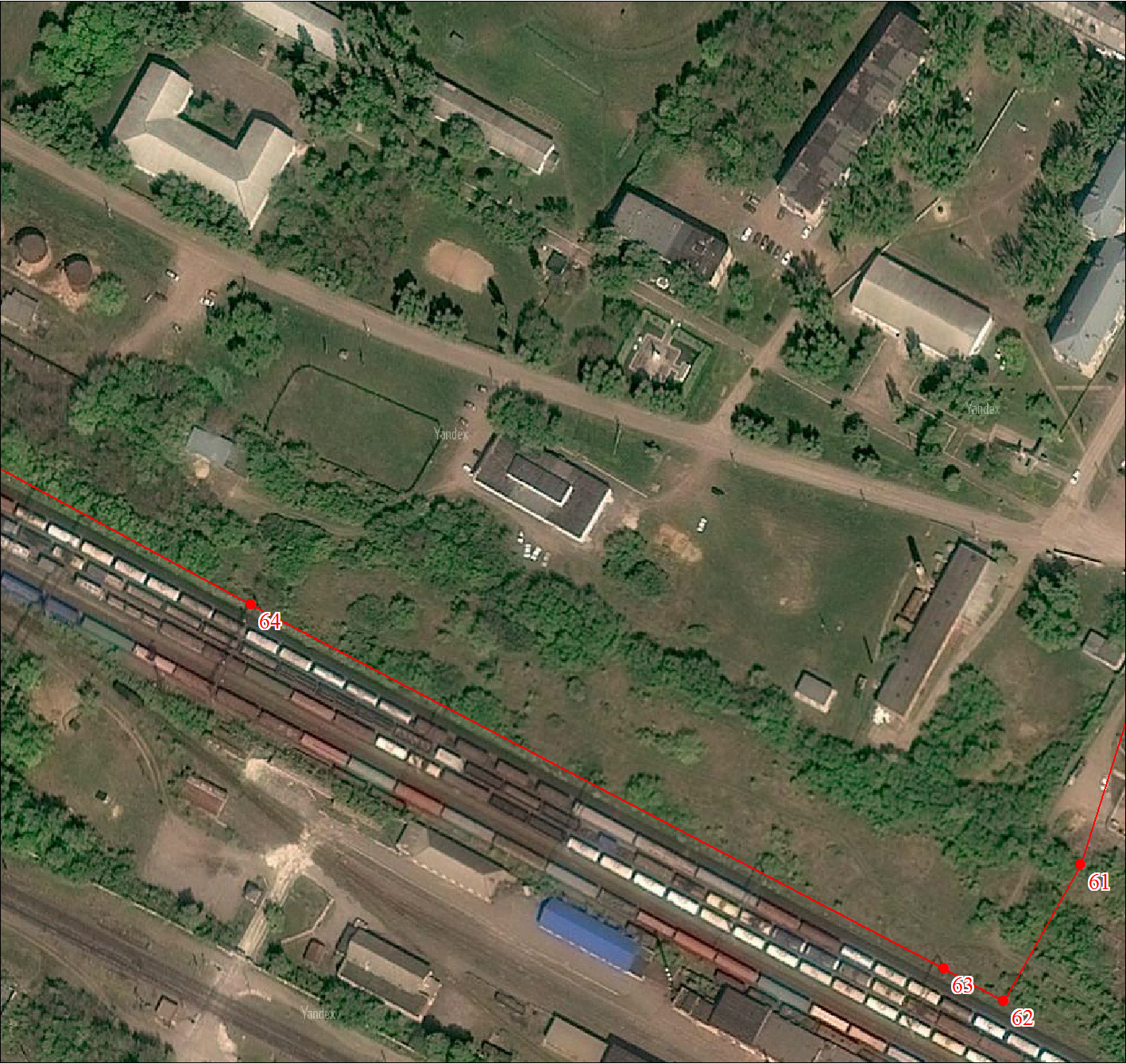 Масштаб 1:2000Используемые условные знаки и обозначения:Используемые условные знаки и обозначения:Условные обозначения представлены на листе Подпись___________________________________________Дата 25 января 2019 г.Место для оттиска печати (при наличии) лица, составившего описание местоположения границ объектаМесто для оттиска печати (при наличии) лица, составившего описание местоположения границ объектаПлан границ объектаВыносной лист № 6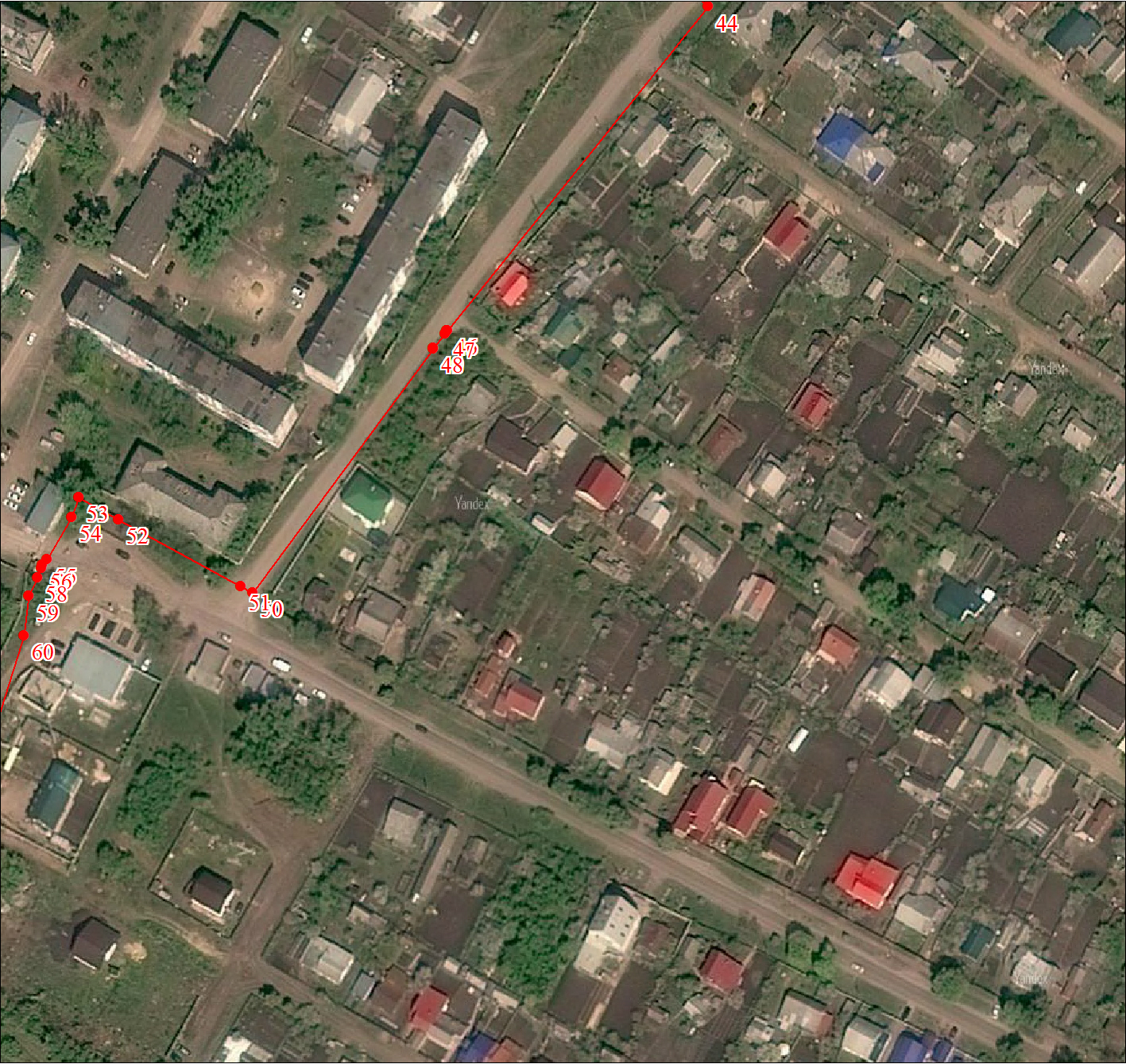 Масштаб 1:2000Используемые условные знаки и обозначения:Используемые условные знаки и обозначения:Условные обозначения представлены на листе Подпись___________________________________________Дата 25 января 2019 г.Место для оттиска печати (при наличии) лица, составившего описание местоположения границ объектаМесто для оттиска печати (при наличии) лица, составившего описание местоположения границ объектаТекстовое описание местоположения границ объектаТекстовое описание местоположения границ объектаТекстовое описание местоположения границ объектаПрохождение границыПрохождение границыОписание прохождения границыот точкидо точкиОписание прохождения границы12312по границе внутрегородской улично-дорожной сети23по границе внутрегородской улично-дорожной сети34по границе внутрегородской улично-дорожной сети45по границе внутрегородской улично-дорожной сети56по границе внутрегородской улично-дорожной сети67по границе внутрегородской улично-дорожной сети78по границе внутрегородской улично-дорожной сети89по границе внутрегородской улично-дорожной сети910по границе внутрегородской улично-дорожной сети1011по границе внутрегородской улично-дорожной сети1112по границе внутрегородской улично-дорожной сети1213по границе внутрегородской улично-дорожной сети1314по границе внутрегородской улично-дорожной сети1415по границе внутрегородской улично-дорожной сети1516по границе внутрегородской улично-дорожной сети1617по границе внутрегородской улично-дорожной сети1718по границе внутрегородской улично-дорожной сети1819по границе внутрегородской улично-дорожной сети1920по границе внутрегородской улично-дорожной сети2021по границе внутрегородской улично-дорожной сети2122по границе внутрегородской улично-дорожной сети2223по границе внутрегородской улично-дорожной сети2324по границе внутрегородской улично-дорожной сети2425по границе внутрегородской улично-дорожной сети2526по границе внутрегородской улично-дорожной сети2627по границе внутрегородской улично-дорожной сети2728по границе внутрегородской улично-дорожной сети2829по границе внутрегородской улично-дорожной сети2930по границе внутрегородской улично-дорожной сети3031по границе внутрегородской улично-дорожной сети3132по границе внутрегородской улично-дорожной сети3233по границе внутрегородской улично-дорожной сети3334по границе внутрегородской улично-дорожной сети3435по границе внутрегородской улично-дорожной сети3536по границе внутрегородской улично-дорожной сети3637по границе внутрегородской улично-дорожной сети3738по границе внутрегородской улично-дорожной сети3839по границе внутрегородской улично-дорожной сети3940по границе внутрегородской улично-дорожной сети4041по границе внутрегородской улично-дорожной сети4142по границе внутрегородской улично-дорожной сети4243по границе внутрегородской улично-дорожной сети4344по границе внутрегородской улично-дорожной сети4445по границе внутрегородской улично-дорожной сети4546по границе внутрегородской улично-дорожной сети4647по границе внутрегородской улично-дорожной сети4748по границе внутрегородской улично-дорожной сети4849по границе внутрегородской улично-дорожной сети4950по границе внутрегородской улично-дорожной сети5051по границе внутрегородской улично-дорожной сети5152по границе внутрегородской улично-дорожной сети5253по границе внутрегородской улично-дорожной сети5354по границе внутрегородской улично-дорожной сети5455по границе внутрегородской улично-дорожной сети5556по границе внутрегородской улично-дорожной сети5657по границе внутрегородской улично-дорожной сети5758по границе внутрегородской улично-дорожной сети5859по границе внутрегородской улично-дорожной сети5960по границе внутрегородской улично-дорожной сети6061по границе внутрегородской улично-дорожной сети6162по границе внутрегородской улично-дорожной сети6263по границе внутрегородской улично-дорожной сети6364по границе внутрегородской улично-дорожной сети6465по границе внутрегородской улично-дорожной сети6566по границе внутрегородской улично-дорожной сети6667по границе внутрегородской улично-дорожной сети6768по границе внутрегородской улично-дорожной сети6869по границе внутрегородской улично-дорожной сети6970по границе внутрегородской улично-дорожной сети7071по границе внутрегородской улично-дорожной сети7172по границе внутрегородской улично-дорожной сети7273по границе внутрегородской улично-дорожной сети731по границе внутрегородской улично-дорожной сети